ТЕРРИТОРИАЛЬНАЯ ИЗБИРАТЕЛЬНАЯ КОМИССИЯ
ГОРОДА УССУРИЙСКА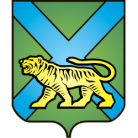 РЕШЕНИЕ г. УссурийскО распределении информационно-раздаточной продукции впервыеголосующим избирателям на повторных выборах Губернатора Приморского краяРуководствуясь статьей 68 Избирательного кодекса Приморского края, в целях повышения правовой культуры молодых избирателей, создания условий для эффективной реализации избирательных прав молодых людей в период подготовки и проведения повторных выборов Губернатора Приморского края 16 декабря 2018 года территориальная избирательная комиссия города УссурийскаРЕШИЛА:Распределить информационно-раздаточную продукцию (обложки для паспорта гражданина Российской Федерации) впервые голосующим избирателям на повторных выборах Губернатора Приморского края участковым избирательным комиссиям №№ 2801-2867, 3801-3831, 2880-2889 согласно приложению.Направить настоящее решение в участковые избирательные комиссии. Разместить настоящее решение на официальном сайте администрации Уссурийского городского округа в разделе «Территориальная избирательная комиссия города Уссурийска» в информационно-телекоммуникационной сети «Интернет».Председатель комиссии					             О.М. МихайловаСекретарь комиссии						                  Н.М. БожкоПриложениек решению территориальной                                                                                                   избирательной комиссии                                                                                                   города Уссурийскаот 03 декабря 2018 года № 145/978Распределение информационно-раздаточной продукции(обложки для паспорта гражданина Российской Федерации) впервые голосующим избирателям на повторных выборах Губернатора Приморского краяучастковым избирательным комиссиям №№ 2801-2867, 3801-3831, 2880-288903 декабря 2018 года                       № 145/978№ п\пНомер участковой избирательной комиссииКоличествоУчастковая избирательная комиссия избирательного участка № 28017Участковая избирательная комиссия избирательного участка № 280211Участковая избирательная комиссия избирательного участка № 28034Участковая избирательная комиссия избирательного участка № 28048Участковая избирательная комиссия избирательного участка № 28052Участковая избирательная комиссия избирательного участка № 28060Участковая избирательная комиссия избирательного участка № 28078Участковая избирательная комиссия избирательного участка № 28087Участковая избирательная комиссия избирательного участка № 28095Участковая избирательная комиссия избирательного участка № 28105Участковая избирательная комиссия избирательного участка № 28116Участковая избирательная комиссия избирательного участка № 28128Участковая избирательная комиссия избирательного участка № 28136Участковая избирательная комиссия избирательного участка № 28143Участковая избирательная комиссия избирательного участка № 28153Участковая избирательная комиссия избирательного участка № 28165Участковая избирательная комиссия избирательного участка № 28179Участковая избирательная комиссия избирательного участка № 28186Участковая избирательная комиссия избирательного участка № 281911Участковая избирательная комиссия избирательного участка № 28203Участковая избирательная комиссия избирательного участка № 28218Участковая избирательная комиссия избирательного участка № 28223Участковая избирательная комиссия избирательного участка № 28234Участковая избирательная комиссия избирательного участка № 28240Участковая избирательная комиссия избирательного участка № 28252Участковая избирательная комиссия избирательного участка № 28264Участковая избирательная комиссия избирательного участка № 28275Участковая избирательная комиссия избирательного участка № 282813Участковая избирательная комиссия избирательного участка № 28296Участковая избирательная комиссия избирательного участка № 28302Участковая избирательная комиссия избирательного участка № 28316Участковая избирательная комиссия избирательного участка № 28324Участковая избирательная комиссия избирательного участка № 28333Участковая избирательная комиссия избирательного участка № 28344Участковая избирательная комиссия избирательного участка № 283511Участковая избирательная комиссия избирательного участка № 28367Участковая избирательная комиссия избирательного участка № 28370Участковая избирательная комиссия избирательного участка № 28388Участковая избирательная комиссия избирательного участка № 28394Участковая избирательная комиссия избирательного участка № 28403Участковая избирательная комиссия избирательного участка № 28415Участковая избирательная комиссия избирательного участка № 28423Участковая избирательная комиссия избирательного участка № 28432Участковая избирательная комиссия избирательного участка № 28444Участковая избирательная комиссия избирательного участка № 28453Участковая избирательная комиссия избирательного участка № 28466Участковая избирательная комиссия избирательного участка № 28479Участковая избирательная комиссия избирательного участка № 28482Участковая избирательная комиссия избирательного участка № 28499Участковая избирательная комиссия избирательного участка № 28505Участковая избирательная комиссия избирательного участка № 28510Участковая избирательная комиссия избирательного участка № 28529Участковая избирательная комиссия избирательного участка № 28532Участковая избирательная комиссия избирательного участка № 285410Участковая избирательная комиссия избирательного участка № 28554Участковая избирательная комиссия избирательного участка № 28564Участковая избирательная комиссия избирательного участка № 28573Участковая избирательная комиссия избирательного участка № 28581Участковая избирательная комиссия избирательного участка № 28599Участковая избирательная комиссия избирательного участка № 28606Участковая избирательная комиссия избирательного участка № 28616Участковая избирательная комиссия избирательного участка № 28625Участковая избирательная комиссия избирательного участка № 28637Участковая избирательная комиссия избирательного участка № 28643Участковая избирательная комиссия избирательного участка № 28658Участковая избирательная комиссия избирательного участка № 28663Участковая избирательная комиссия избирательного участка № 28674Участковая избирательная комиссия избирательного участка № 38011Участковая избирательная комиссия избирательного участка № 38021Участковая избирательная комиссия избирательного участка № 38030Участковая избирательная комиссия избирательного участка № 38042Участковая избирательная комиссия избирательного участка № 38050Участковая избирательная комиссия избирательного участка № 38060Участковая избирательная комиссия избирательного участка № 38070Участковая избирательная комиссия избирательного участка № 38084Участковая избирательная комиссия избирательного участка № 38092Участковая избирательная комиссия избирательного участка № 38101Участковая избирательная комиссия избирательного участка № 38113Участковая избирательная комиссия избирательного участка № 38127Участковая избирательная комиссия избирательного участка № 38135Участковая избирательная комиссия избирательного участка № 38145Участковая избирательная комиссия избирательного участка № 381512Участковая избирательная комиссия избирательного участка № 38161Участковая избирательная комиссия избирательного участка № 38170Участковая избирательная комиссия избирательного участка № 38180Участковая избирательная комиссия избирательного участка № 38192Участковая избирательная комиссия избирательного участка № 38201Участковая избирательная комиссия избирательного участка № 38210Участковая избирательная комиссия избирательного участка № 38220Участковая избирательная комиссия избирательного участка № 38230Участковая избирательная комиссия избирательного участка № 38240Участковая избирательная комиссия избирательного участка № 38250Участковая избирательная комиссия избирательного участка № 38260Участковая избирательная комиссия избирательного участка № 38270Участковая избирательная комиссия избирательного участка № 38281Участковая избирательная комиссия избирательного участка № 38292Участковая избирательная комиссия избирательного участка № 38303Участковая избирательная комиссия избирательного участка № 38311Участковая избирательная комиссия избирательного участка № 28800Участковая избирательная комиссия избирательного участка № 28810Участковая избирательная комиссия избирательного участка № 28823Участковая избирательная комиссия избирательного участка № 288347Участковая избирательная комиссия избирательного участка № 288410Участковая избирательная комиссия избирательного участка № 288511Участковая избирательная комиссия избирательного участка № 288652Участковая избирательная комиссия избирательного участка № 288777Участковая избирательная комиссия избирательного участка № 288850Участковая избирательная комиссия избирательного участка № 28890                                                                                                                                     ИТОГО650